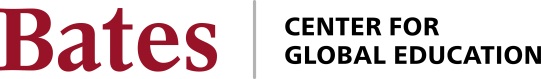 Post-Course Report: 2020 Short Term Off-CampusPlease provide a brief report (1-2 pages) with responses to the questions below. Your experiences will help faculty undertaking a similar course in the future and help our office better address faculty needs. Please submit your report to the Center for Global Education – 124 Roger Williams Hall - or email it to globaleducation@bates.edu.  Thank you.Faculty Name: _____________________________	Course title: _______________________________________________________Overall, how would you characterize the off-campus component of the course? Was it a success? Please describe.What were the off-campus highlights of the course?What activities or travel components did not work out as well as hoped?What would you do differently if you were to teach the course again?  -Different on-campus before the course:-Different on campus during the course:-Different while off-campus:What additional support could the Center for Global Education have provided for your course? Do you have additional comments for other faculty or the Global Education staff?